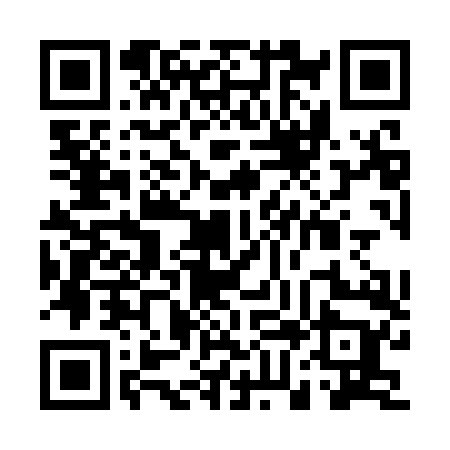 Ramadan times for Taroom, AustraliaMon 11 Mar 2024 - Wed 10 Apr 2024High Latitude Method: NonePrayer Calculation Method: Muslim World LeagueAsar Calculation Method: ShafiPrayer times provided by https://www.salahtimes.comDateDayFajrSuhurSunriseDhuhrAsrIftarMaghribIsha11Mon4:434:436:0012:113:396:216:217:3412Tue4:444:446:0112:113:396:206:207:3313Wed4:444:446:0112:103:386:196:197:3114Thu4:454:456:0212:103:386:186:187:3015Fri4:454:456:0212:103:376:176:177:2916Sat4:464:466:0312:093:376:166:167:2817Sun4:464:466:0312:093:366:156:157:2718Mon4:474:476:0412:093:366:146:147:2619Tue4:474:476:0412:093:356:136:137:2520Wed4:484:486:0412:083:356:126:127:2421Thu4:484:486:0512:083:346:116:117:2322Fri4:494:496:0512:083:346:106:107:2223Sat4:494:496:0612:073:336:096:097:2024Sun4:504:506:0612:073:326:086:087:1925Mon4:504:506:0712:073:326:066:067:1826Tue4:514:516:0712:073:316:056:057:1727Wed4:514:516:0812:063:316:046:047:1628Thu4:524:526:0812:063:306:036:037:1529Fri4:524:526:0912:063:296:026:027:1430Sat4:534:536:0912:053:296:016:017:1331Sun4:534:536:0912:053:286:006:007:121Mon4:544:546:1012:053:285:595:597:112Tue4:544:546:1012:043:275:585:587:103Wed4:554:556:1112:043:265:575:577:094Thu4:554:556:1112:043:265:565:567:085Fri4:554:556:1212:043:255:555:557:076Sat4:564:566:1212:033:245:545:547:067Sun4:564:566:1312:033:245:535:537:058Mon4:574:576:1312:033:235:525:527:049Tue4:574:576:1312:023:225:515:517:0310Wed4:574:576:1412:023:225:505:507:02